Муниципальное  дошкольное  образовательное  учреждение«Детский  сад  № 5  общеразвивающего вида»Конспект открытого занятия с родителями непосредственно  образовательной  деятельности«Курочка  и  цыплята»  (аппликация)(художественно-эстетическое  развитие)(возраст  детей:  3-4 года)Составил воспитатель:Аргеткина Е.А.                                            г.о.Электросталь  2014г.Ход  НОД	Воспитатель предлагает детям встать полукругом.Воспитатель: Встаньте рядышком  друг с другом, словно месяц-полукругом. У  нас сегодня много гостей. Все хотят посмотреть, как мы с вами занимаемся. Все гости приветливо нам улыбаются, подарим и мы гостям свои улыбки. А теперь улыбнитесь друг другу. Пожалуйста, улыбнитесь и мне. Спасибо.   Воспитатель: Ребята, сегодня мы с вами отправимся в гости, а к кому попробуйте отгадать.Загадка про курицу с цыплятами.Квохчет, квохчет, Детей созывает,Всех под крыло собирает.Дети: Курица!- Правильно, курица. Посмотрите, она пришла не одна. Кто спрятался у нее под крылышком?- Цыплята.- Давайте их рассмотрим, потрогаем. Какие они? Дети: Маленькие, пушистые, желтого цвета.Воспитатель: Ребята, а вы знаете, чем питаются цыплята? Ответы детей.Воспитатель: А как они общаются со своей мамой – курицей?Дети: Они пищат.Воспитатель: Как мама-курочка зовет своих деток?Ответы детей.Воспитатель: Ребята, цыплята любят играть на лужайке. А вы хотите с ними поиграть? Тогда вокруг себя ты повернись и в цыпленка превратись. А я буду курочка-мама.   Физминутка: «Курица и цыплята».Вот мы и поиграли. Пора нам превращаться обратно в ребят. Вокруг себя ты повернись и в ребенка превратись. Ребята, курочка по секрету мне сказала, что ее цыплятам скучно вдвоем, они хотят найти себе друзей. Но не знают как. Как вы думаете, мы можем им помочь?Тогда давайте сделаем для цыплят друзей сами. Посмотрите внимательно на мольберт. Давайте рассмотрим цыпленка, которого мы будем делать. Какого он цвета?Дети: желтого.Воспитатель: У него круглая голова, круглый животик, два крыла, две лапки, клюв, два глазика и гребешок. А теперь я предлагаю вам вместе с мамами сесть за столы и сделать своего цыпленка. У вас на столе лежит заготовка цыпленка. Вам необходимо взять перышки и наклеить на живот цыпленка, клювик и гребешок - на головку.Прежде чем приступить к работе, разомнем наши пальчики. Пальчиковая гимнастика «Домашние птицы».Наши цыплята вышли на славу! Давайте их покажем курочке и цыплятам. Ребята, цыплята очень рады, что у них появилось так много друзей. Теперь они не будут скучать. Что мы с вами делали сегодня? (играли, мастерили  цыпленка)А в благодарность за помощь курочка с цыплятами приготовили для вас подарки.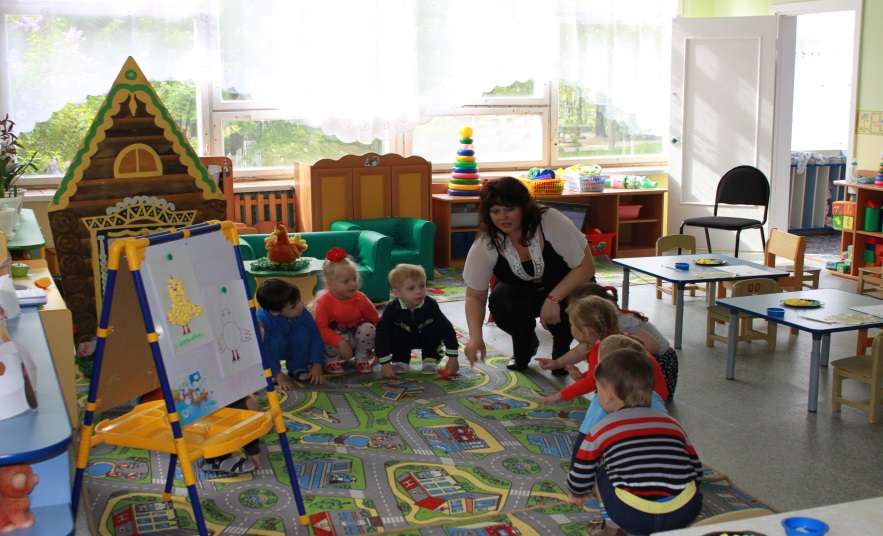 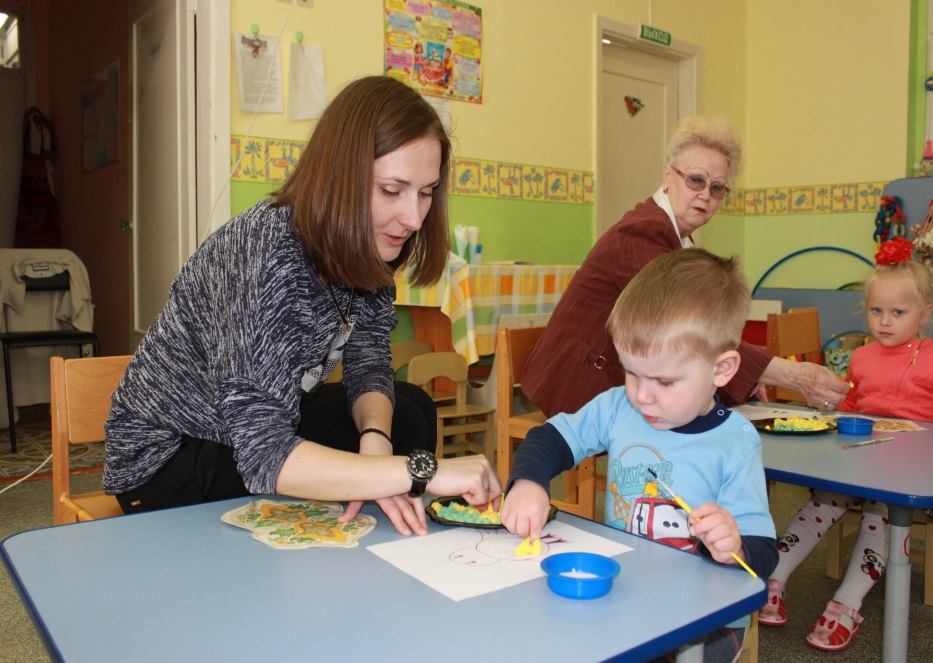 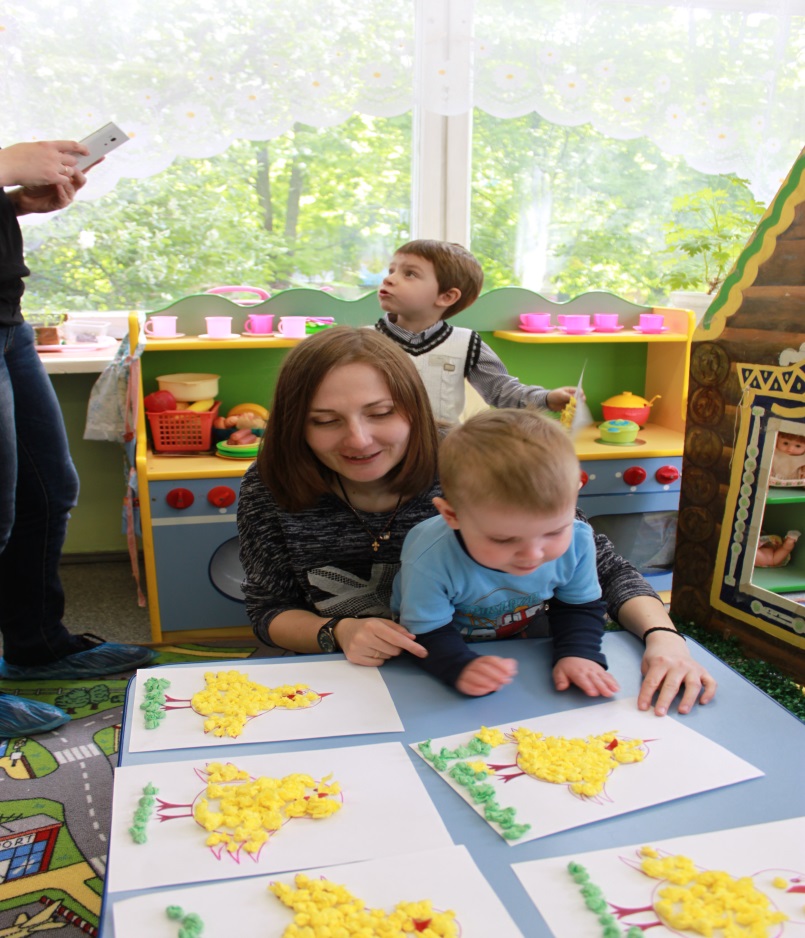 